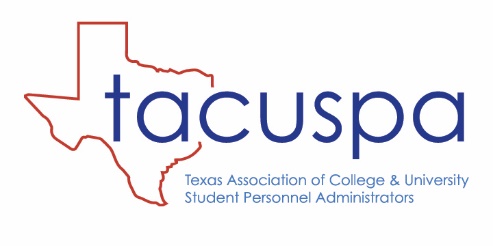 Institutional Membership RosterInstitution:								  Year:			Payment is being made by ___check* or ___credit card (through website)The TACUSPA membership cycle is from January 1st through December 31st, regardless of when membership is paid.  Institutional membership levels are in groups of 3 and the cost is $100 per 3 members.  This is a savings of $5 for every 3 members.Two student memberships may be substituted for one professional membership.   Students must be enrolled full time and NOT be a full time college/university employee.  One FREE full time faculty member at the institution that teaches in a higher education, student affairs, or similar program may be included on the membership. The Chief/Senior Student Affairs Officer or designated membership manager may add or remove individuals listed under the institutional membership.   *Memberships paid by check will be updated once the Treasurer notifies the Director of Membership that the check has been received.TACUSPA Federal ID # 75-1644217.   Please select a membership level from the choices below.Send payment to: Ashley Spicer-Runnels
Texas A&M University-San AntonioOne University Way
San Antonio, TX 78224 
Send membership form to:Hope.Garcia@unt.edu orHope Garcia2811 Internet Blvd. Ste 100Frisco, TX  75034Membership Manager will receive notification of when renewal is due, can submit changes to this roster, and can assist the Director of Membership with questions (does not need to be a TACUSPA member):**If printing this form, only print the pages you need.  This form has 10 pages.**OPTIONAL: FREE Faculty member that teaches in a higher education, student affairs, or similar program:**Note: If entire address is same for everyone or if the only difference is a mail box, unit, or stop number, write ‘same’ and note the box, unit, or stop number, as applicable.Chief/Senior Student Affairs Officer – the C/SSAO counts as a member.  If the C/SSAO is not included in this particular membership, please skip to member 2.Level 1: $100 for 3 membersLevel 7: $700 for 21 membersLevel 2: $200 for 6 membersLevel 8: $800 for 24 membersLevel 3: $300 for 9 membersLevel 9: $900 for 27 membersLevel 4: $400 for 12 membersLevel 10: $1,000 for 30 membersLevel 5: $500 for 15 membersLevel 11: $1,100 for 33 membersLevel 6: $600 for 18 membersFirst & Last NameEmail AddressPhone NumberFirst & Last NameTitleEmail addressPhone NumberMailing AddressCity, State, ZipFirst & Last NameTitleEmail addressPhone NumberMailing AddressCity, State, Zip2.  Membership TypeProfessionalStudentFirst & Last NameTitleEmail addressPhone NumberMailing AddressCity, State, Zip3.  Membership TypeProfessionalStudentFirst & Last NameTitleEmail addressPhone NumberMailing AddressCity, State, Zip4.  Membership TypeProfessionalStudentFirst & Last NameTitleEmail addressPhone NumberMailing AddressCity, State, Zip5.  Membership TypeProfessionalStudentFirst & Last NameTitleEmail addressPhone NumberMailing AddressCity, State, Zip6.  Membership TypeProfessionalStudentFirst & Last NameTitleEmail addressPhone NumberMailing AddressCity, State, Zip7.  Membership TypeProfessionalStudentFirst & Last NameTitleEmail addressPhone NumberMailing AddressCity, State, Zip8.  Membership TypeProfessionalStudentFirst & Last NameTitleEmail addressPhone NumberMailing AddressCity, State, Zip9.  Membership TypeProfessionalStudentFirst & Last NameTitleEmail addressPhone NumberMailing AddressCity, State, Zip10.  Membership TypeProfessionalStudentFirst & Last NameTitleEmail addressPhone NumberMailing AddressCity, State, Zip11.  Membership TypeProfessionalStudentFirst & Last NameTitleEmail addressPhone NumberMailing AddressCity, State, Zip12.  Membership TypeProfessionalStudentFirst & Last NameTitleEmail addressPhone NumberMailing AddressCity, State, Zip13.  Membership TypeProfessionalStudentFirst & Last NameTitleEmail addressPhone NumberMailing AddressCity, State, Zip14.  Membership TypeProfessionalStudentFirst & Last NameTitleEmail addressPhone NumberMailing AddressCity, State, Zip15.  Membership TypeProfessionalStudentFirst & Last NameTitleEmail addressPhone NumberMailing AddressCity, State, Zip16.  Membership TypeProfessionalStudentFirst & Last NameTitleEmail addressPhone NumberMailing AddressCity, State, Zip17.  Membership TypeProfessionalStudentFirst & Last NameTitleEmail addressPhone NumberMailing AddressCity, State, Zip18.  Membership TypeProfessionalStudentFirst & Last NameTitleEmail addressPhone NumberMailing AddressCity, State, Zip19.  Membership TypeProfessionalStudentFirst & Last NameTitleEmail addressPhone NumberMailing AddressCity, State, Zip20.  Membership TypeProfessionalStudentFirst & Last NameTitleEmail addressPhone NumberMailing AddressCity, State, Zip21.  Membership TypeProfessionalStudentFirst & Last NameTitleEmail addressPhone NumberMailing AddressCity, State, Zip22.  Membership TypeProfessionalStudentFirst & Last NameTitleEmail addressPhone NumberMailing AddressCity, State, Zip23.  Membership TypeProfessionalStudentFirst & Last NameTitleEmail addressPhone NumberMailing AddressCity, State, Zip24.  Membership TypeProfessionalStudentFirst & Last NameTitleEmail addressPhone NumberMailing AddressCity, State, Zip25.  Membership TypeProfessionalStudentFirst & Last NameTitleEmail addressPhone NumberMailing AddressCity, State, Zip26.  Membership TypeProfessionalStudentFirst & Last NameTitleEmail addressPhone NumberMailing AddressCity, State, Zip27.  Membership TypeProfessionalStudentFirst & Last NameTitleEmail addressPhone NumberMailing AddressCity, State, Zip28.  Membership TypeProfessionalStudentFirst & Last NameTitleEmail addressPhone NumberMailing AddressCity, State, Zip29.  Membership TypeProfessionalStudentFirst & Last NameTitleEmail addressPhone NumberMailing AddressCity, State, Zip30.  Membership TypeProfessionalStudentFirst & Last NameTitleEmail addressPhone NumberMailing AddressCity, State, Zip31.  Membership TypeProfessionalStudentFirst & Last NameTitleEmail addressPhone NumberMailing AddressCity, State, Zip32.  Membership TypeProfessionalStudentFirst & Last NameTitleEmail addressPhone NumberMailing AddressCity, State, Zip33.  Membership TypeProfessionalStudentFirst & Last NameTitleEmail addressPhone NumberMailing AddressCity, State, Zip